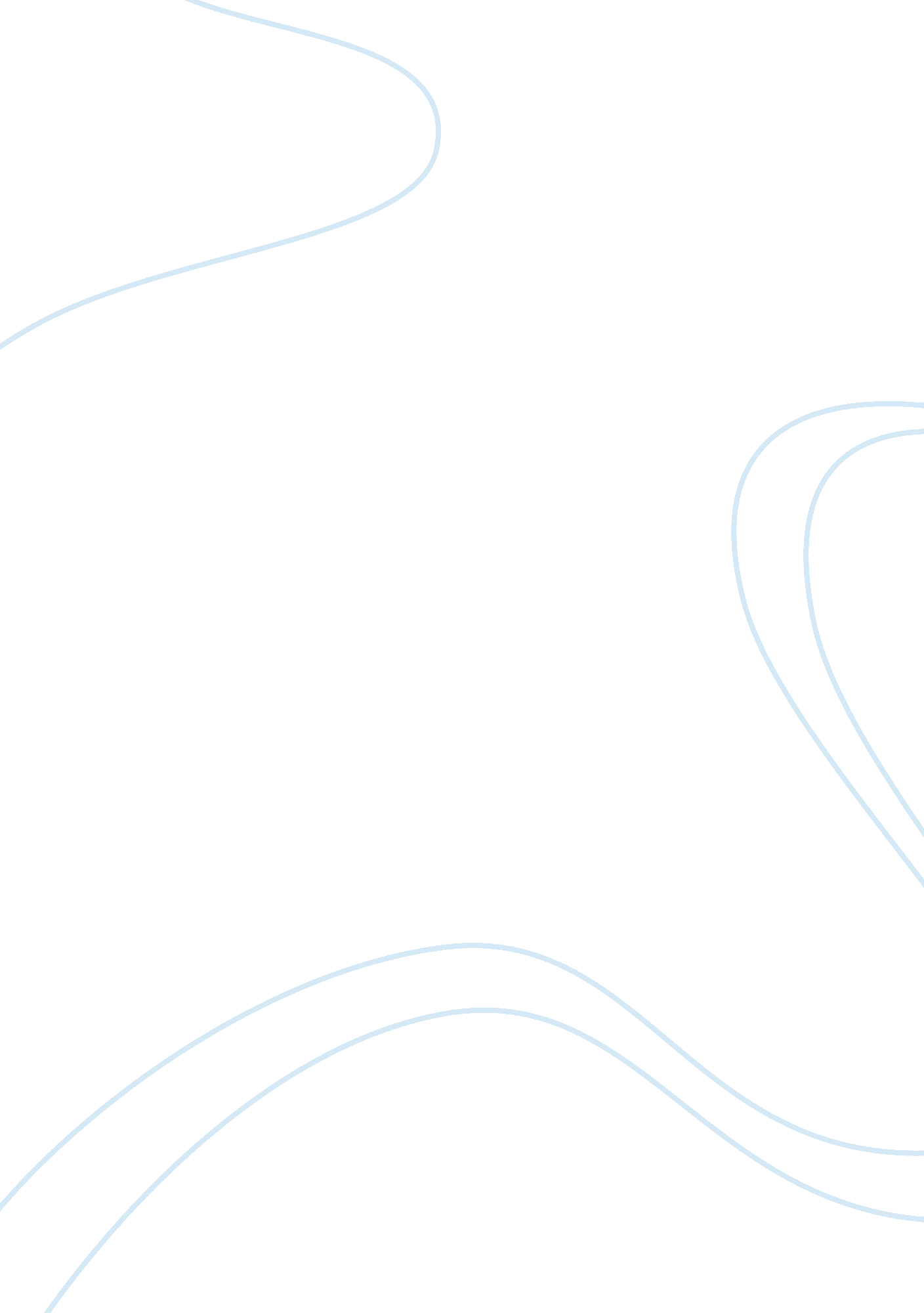 Migration and economic media development - 2Sociology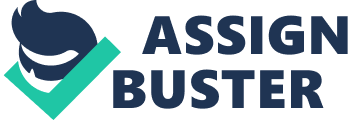 Migration and Economic/Media Development - 2 Annotated Bibliography Gupta, Suman, and Omoniyi, Tope. The cultures of economic migration: international perspectives. Chicago, IL: Ashgate Publishing, Ltd., 2007. 
The journal examines migration processes and the social conditions which follow it while researching on the importance of migration. The authors of the book critically reveal the process of studying economic migration and processes necessary in establishing knowledge about it. The book especially focuses it studies on Africa, Asia and Europe in exploration of migration studies in connection. For instance, in pages 102-108, authors explore the cultural consequence of economic migration from Nigeria to the West. 
Naerssen, van A. L., Spaan, Ernst, and Zoomers, E. B. Global migration and development. Washington DC, Washington: Routledge, 2008. 
Naerssen and other authors in this book explore the topic of migration, transnationalism, remittances and knowledge transfer. The book mainly addresses the issue of as to what extent and under what conditions does international migration aid in local and international development. The book also examines the existence of migration dynamics and the importance of migration in sustaining societies in developing countries like Ghana and Sri Lanka. 
Özden, Çaḡlar, and Schiff Maurice. International migration, economic development & policy. New York, NY: World Bank Publications, 2007. 
The authors of this book explore the effects of migration in fostering international relations and global integration. The book explores the impacts of migration in increasing economic, social and cultural impacts on both the source and destination countries. The book also explores the impact of remittances on development of different countries. The most important issue that the authors explore is that of policies affecting migration flows, repeat and return immigrants. 
Taran, Patrick and Ivakhnyuk Irina. Economic migration, social cohesion and development: towards an integrated approach. London: Council of Europe, 2009. 
The authors of this book explore the challenges affecting migration and the policies that could be changed to improve migration. The book investigates challenges facing Immigrants with special focus on human rights of immigrants. The rights of women and children and protecting gender equality of immigrants have been alighted by the book. Authors of this book also touch on the duty of the media in highlighting challenges such as human rights protection of immigrants. Most excerpts from the book are sourced from discussions between European ministers and government officials on migration issues. 
Works Cited 
Gupta, Suman, and Omoniyi, Tope. The cultures of economic migration: international perspectives. Chicago, IL: Ashgate Publishing, Ltd., 2007. 
Naerssen, van A. L., Spaan, Ernst, and Zoomers, E. B. Global migration and development. Washington DC, Washington: Routledge, 2008. 
Özden, Çaḡlar, and Schiff Maurice. International migration, economic development & policy. New York, NY: World Bank Publications, 2007. 
Taran, Patrick and Ivakhnyuk Irina. Economic migration, social cohesion and development: towards an integrated approach. London: Council of Europe, 2009. 